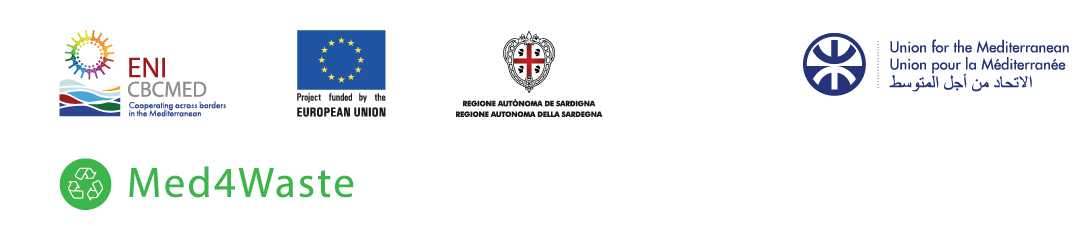 OPPORTUNITY: MED4WASTE ProjectSocial Entrepreneurship Programme for Integrated Waste ManagementTechnical proposalIdentification Form:Technical proposal (Maximum 2 pages) :Explanatory Note on the Understanding of the Terms of Reference (ToR) and Reasons for the Application: [Provide a clear and concise explanation of your understanding of the Terms of Reference and why your organization is applying for the project. Highlight relevant expertise, capabilities, and resources that align with the objectives and requirements outlined in the ToR.]Presentation of the Methodological Approach and Organization of the Proposed Mission:Challenge: [State the main challenge that you have chosen.]Methodology: [Describe the approach, methods, and techniques that will be employed to achieve the objectives. Provide an overview of the step-by-step process and key activities.]Timeline: [Outline the proposed timeline for the mission, including start and end dates, major milestones, and key deliverables.]Resources: [Highlight the resources, both human and material, that will be dedicated to the project. Include information on the team composition, expertise, and any necessary equipment or facilities.]Experience of the firm :Please fill in the table below to summarise the main projects related to this contract carried out over the last years  by the legal entity or entities submitting this request to participate. The number of references to be provided must not exceed 15 for the entire request to participate.  CVs including Relevant Experience:CURRICULUM VITAE (CV)Studies: Professional experience relevant to the mission: Languages ​​spoken (Indicate only the languages ​​in which you can work)Contact:- Email:-  Tel:[Add additional sections as necessary to include CVs of other team members]1. General Information:1. General Information:Company Name:Address:Phone Number:Email Address:Website:2. Company Details:2. Company Details:Year of Establishment:Legal Form:Registration Number:Country of Origin:Main Business Area:General Description of the Company:Ref no (maximum 15)Project titleProject titleName of legal entityCountryOverall contract value (EUR)Proportion carried out by legal entity (%)No of personnel providedName of clientOrigin of fundingDates (start/end)Name of consortium members, if anyDetailed description of projectDetailed description of projectDetailed description of projectDetailed description of projectDetailed description of projectDetailed description of projectType and scope of services providedType and scope of services providedType and scope of services providedRef no (maximum 15)Project titleProject titleName of legal entityCountryOverall contract value (EUR)Proportion carried out by legal entity (%)No of personnel providedName of clientOrigin of fundingDates (start/end)Name of consortium members, if anyDetailed description of projectDetailed description of projectDetailed description of projectDetailed description of projectDetailed description of projectDetailed description of projectType and scope of services providedType and scope of services providedType and scope of services providedJob Title Name of expert :Date of Birth :Nationality / Country of residence PeriodEmployer's name, professional title / position heldContact informationReferencesCountry / CitySummary of activities , in relation to this missionProfessional experience required for the project ManagerProfessional experience required for the project ManagerProfessional experience required for the project ManagerProfessional experience required for the project ManagerMissions related to consulting for public and private structuresMissions related to consulting for public and private structuresMissions related to consulting for public and private structuresMissions related to consulting for public and private structuresMembership of professional associations Membership of professional associations Membership of professional associations Membership of professional associations 